NOMBRES COMPLEXES – Chapitre 2/2Partie 1 : Formules de trigonométrie	1) Formules d'additionPropriété : Soit  et  deux nombres réels quelconques. On a :Démonstrations :On a vu que : Soit : D’où :Remarques : En remplaçant  par , on a également les formules :Méthode : Transformer à l’aide des formules d’addition  en  Vidéo https://youtu.be/8NdfUiLaZAc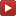 On considère la fonction  définie sur  par : .Écrire  sous la forme : avec  et  à déterminer.CorrectionOn a : .On pose :  et On a alors : Ceci dans l’idée de pouvoir appliquer la formule On cherche donc , tel que :   convient.Ainsi, d’après la première formule d’addition, on a :Soit encore : Méthode : Calculer des valeurs de cos et sin à l'aide des formules d'addition Vidéo https://youtu.be/WcTWAazcXds Calculer :   et  Correction	2) Formules de duplicationPropriété : Soit  un nombre réel quelconque. On a :Démonstrations :Cas particulier des formules d'addition dans le cas où  :On a également :  donc :Et :Méthode : Calculer des valeurs de cos et sin à l'aide des formules de duplication Vidéo https://youtu.be/RPtAUl3oLco Calculer   et  CorrectionDonc :et donc :car  est positif.et donc :car  est positif.	3) Formules de linéarisationPropriété : Soit  un nombre réel quelconque. On a :Exemples d’application : Calcul de primitives de  et  : a pour primitive : a pour primitive :Partie 2 : Expression complexe des transformationsSoit un point  d’affixe  associé à un point  d’affixe  par une transformation du plan rapporté à un repère orthonormé .Il existe alors une fonction  de  dans  telle que .La fonction  permet d’exprimer l’affixe  de  en fonction de l’affixe  de .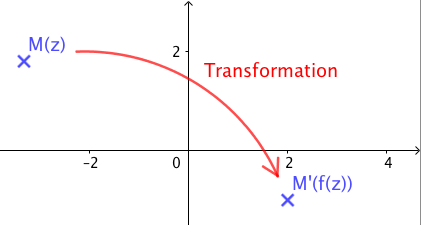 Rappels sur les transformations vues en classe de 3e :https://www.maths-et-tiques.fr/index.php/cours-maths/niveau-troisieme#15Méthode : Interpréter géométriquement les transformations Vidéo https://youtu.be/RsOCKGgT9h4Soit les fonctions ,  et  de  dans , données par les expressions suivantes :       ;    .Reconnaître la nature des transformations qui sont associées à chaque fonction. On précisera les éléments qui caractérisent ces transformations.Correction- Donc  est l’homothétie de centre  et de rapport 2.-     Donc  est la translation de vecteur  d’affixe .- Donc  est la rotation de centre  et d’angle .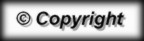 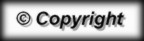 TRANSFORMATIONDÉFINITIONFONCTION ASSOCIÉEFIGURETranslation de vecteur  (d’affixe )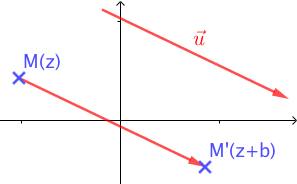 Homothétie de centre  et de rapport  (non nul)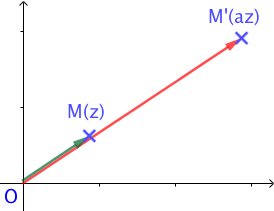 Rotation de centre  et d’angle 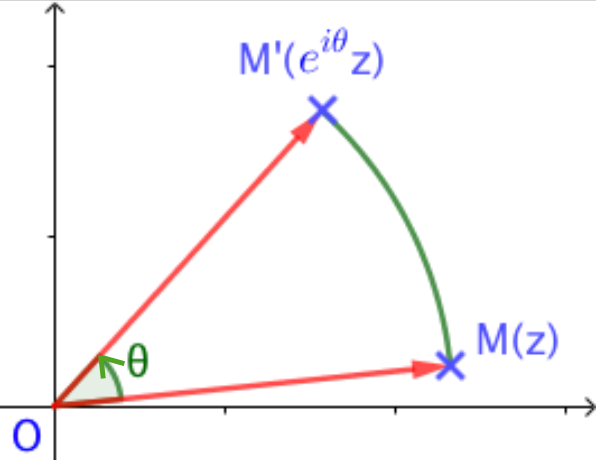 